УКРАЇНАПАВЛОГРАДСЬКА   МІСЬКА  РАДАДНІПРОПЕТРОВСЬКОЇ  ОБЛАСТІ(____ сесія VІІI скликання)ПРОЄКТ РІШЕННЯвід 23.05.2023р.                                                                № _________Про затвердження актів узгоджувальної комісії з питань земельних спорівКеруючись  п.34 ч.1 ст.26 Закону України "Про місцеве самоврядування в Україні",         ст.ст. 12,81,158,159,160 Земельного кодексу України, розпорядженням міського голови                     від 01.12.2020р. №302-р "Про створення узгоджувальної комісії з питань земельних спорів", рішенням 34 сесії  VII скликання від 13.02.2018р. №1062-34/VII "Про затвердження переліку назв вулиць, провулків, проїздів, проспектів, бульварів, площ у місті Павлоград", рішенням                31 сесії VIІІ скликання від 13.12.2022р. №829-31/VIІІ «Про перейменування вулиць та провулків міста Павлоград» розглянувши заяви громадян та акти засідання узгоджувальної комісії, міська радаВ И Р І Ш И Л А:1. Затвердити акт засідання узгоджувальної комісії з питань земельних спорів:1.1 від 02.03.2023 р. № 10 (додаток 1) щодо розгляду спору з приводу землекористування між гр. Бузоверею Володимиром Леонідовичем, пров. Шкільний, 15                         та  землекористувачем земельної ділянки на пров. Шкільний, 13. 2. Відповідальність щодо виконання даного рішення покласти на начальника відділу земельно-ринкових відносин. 3. Загальне керівництво по виконанню даного рішення покласти на заступника міського голови за напрямком роботи.4. Контроль за виконанням рішення покласти на постійну депутатську комісію                з питань екології, землеустрою, архітектури, генерального планування та благоустрою.                             Міський голова                                                                                                Анатолій ВЕРШИНА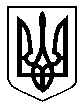 